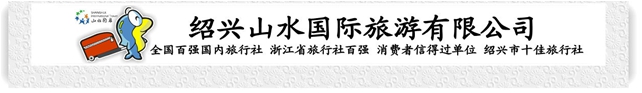 【五一·烟雨江南古镇情】湖州南浔古镇、乌镇东栅，西塘古镇夜景二日游（住西塘镇，赏西塘夜景）( 1 号车)行程单行程安排集合站点费用说明其他说明产品编号21713837539e3出发地绍兴市目的地嘉善县-桐乡市行程天数2去程交通汽车返程交通汽车参考航班无无无无无产品亮点★乌镇东栅小而精致，适合忙里偷闲的游客们抽出一两日的时光来领略水乡古镇风情！★乌镇东栅小而精致，适合忙里偷闲的游客们抽出一两日的时光来领略水乡古镇风情！★乌镇东栅小而精致，适合忙里偷闲的游客们抽出一两日的时光来领略水乡古镇风情！★乌镇东栅小而精致，适合忙里偷闲的游客们抽出一两日的时光来领略水乡古镇风情！★乌镇东栅小而精致，适合忙里偷闲的游客们抽出一两日的时光来领略水乡古镇风情！D1D1行程详情各集散地集合车赴乌镇（车程时间约2.5小时），抵达后游览【南浔古镇】（大门票免费，游览时间不少于2小时，不含南浔游船70元/人）：是罕见的一个巨富之镇，被称为“四象、八牛、七十二条黄金狗”的百余家丝商巨富所产“辑里湖丝” 驰名中外，成为“耕桑之富，甲于浙右”。是江南唯一的中西合璧的水乡古镇，镇内洋楼古宅古树园林众多，大气磅礴，其中嘉业堂、小莲庄都是南浔古镇中的代表性。后乘车赴嘉善（车程时间约1.5小时），抵达后安排入住。后游览【西塘古镇景区】（门票挂牌100元，游览时间不少于3小时）：景区已被列入世界历史文化遗产预备名单，中国首批历史文化名镇，国家AAAAA级旅游风景区，最具水乡魅力影视基地。西塘历史悠久，人文资源丰富，是古代吴越文化的发祥地之一，感受弄堂幽深、千米廊棚创造出的“雨天不湿鞋，照样走人家”的奇景。领略“小桥、流水、人家” 的江南古韵。后适时自行返回酒店休息。用餐早餐：X     午餐：X     晚餐：X   住宿西塘D2D2行程详情早餐后游览【乌镇东柵景区】（门票挂牌110元/人， 游览时间不少于3小时）：江南四大名镇之一，具有六千余年悠久历史的古镇，游览茅盾故居、江南百床馆、古戏台等景点。下午适时集合返回各集散地，结束行程！用餐早餐：×     午餐：X     晚餐：X   住宿无名称回程上车时间单价(元/人)回程上车时间单价(元/人)上虞火车站广场公交车站√08:000-0绍兴城东体育中心门口（东门）√07:000-0柯桥蓝天大剧院门口√06:200-0诸暨开元大酒店门口√06:000-0费用包含1.赠送项目：旅游帽1.赠送项目：旅游帽1.赠送项目：旅游帽费用不包含全程餐费、旅游意外险及个人消费等全程餐费、旅游意外险及个人消费等全程餐费、旅游意外险及个人消费等预订须知30人以上成团，如不成团提前三天通知，敬请谅解！★西塘景区实行实名认证，游客出游请务必携带本人有效身份证原件！温馨提示■温馨提示：本产品价格会根据实际成本变化作相应调整，同一团队会出现价格差异现象，以每位游客预定产品时的价格为该客人最终价格！■保险信息1.“安全出行 文明旅游”旅途中请自觉遵守社会公德，尊重当地习俗。